Тэма: АнтонімыМэта: мяркуецца, што к канцу ўрока вучні выпрацуюць ўменне падбіраць словы з супрацьлеглым значэннем ( антонімы)Задачы: выпрацоўваць уменне падбіраць словы з супрацьлеглым значэннем, з блізкім значэннем; вучыць знаходзіць антонімы ў тэксце; узбагачаць лексікон вучняў беларускімі словаміАбсталяванне: падручнік, сшыткі, алімпіяды па беларускай мове 2-4 класы,беларуская мова “Тэматычны кантроль” 3 класХод урокаI. Арганізацыйна-матывацыённы этап1.Настрой на работуНастаўнік : Добры дзень! Зараз мы з вамі накіруемся ў падарожжа па краіне Беларускай мовы. І я хачу , каб вы на сваю далонь паклалі ўсё дрэннае, што з вамі здарылася, усе непрыемныя думкі, павярнуліся да акенца дзьмухнулі ўсё на вуліцу, а з вамі засталіся толькі добры настрой і прыемныя думкі.Цяпер пачынаем працаваць2.Моўная размінкаГульня” Назаві адным словам”Буряк, морква, капуста, цыбуля, бульба - ………( агародніна)Боты, чаравікі, кеды, красоўкі - ……(абутак)Сукенка, спадніца, кашуля, паліто – (адзежа)Таполя, сасна, бяроза, елка, дуб - ……..(дрэвы)Дадайце да кожнай групы па два словыII. Аперацыянальна-пазнавальны этапАрфаграфічная размінка. Паведамленне тэмы і мэты ўрокаАдгадайце загадку ( на дошцы) : “Далёка мой стук чуецц вакол, ч..рвякам я вораг, а др..вам сябар” ( дзяцел)Устаўце прапушчаныя літары, растлумачце іх правапіс. Знайдзіце тлумачальным слоўніку значэнне выдзеленых слоў, прачытайце.Як вы лічыце, якое значэнне маюць словы ў пары( вораг-сябар): блізкае ці процілеглае? ( Адказы вучняў). Так, яны маюць поцілеглае значэнне. Хто ўспоміў, як называюцца такія словы? ( Адказы вучняў)Правільна, гэта антонімы. Якія словы мы называем антонімамі?( адказы вучняў)Хто здагадаўся,якая тэма нашага урока?( адказы вучняў)Дадайце, што павінны знаць і ўмець к канцу ўрокаЗнаць:……. ( на дошцы)Умець:……2.Хвілінка чыстапісанняДд Дздз дзя дзіДзяцелУспомніце ўсё, што вы ведаеце пра гук [дз']. Складзіце сказы са словам “дзяцел”. ( Лепшы сказ дзеці запісваюць у сшыткі пад дыктоўку)3.Работа з падручнікамВыканане практыкавання №156 с. 98Фізкультхвілінка Работа з правілам с. 984.Работа па картках 1 варыянт (алімпіяды па беларускай мове 2-4 класы с. 26 №1)2 варыянт (алімпіяды па беларускай мове 2-4 класы с. 26 №2)5. Работа ў групахА зараз прапаную вам цікавае заданне. Запоўніце клеткі галаваломкі словамі-антонімамі, якія маюць аднолькаваю колькасць літар. Падзелімся на 2 групы. Кожная група выконвае сваё заданне. Хто выканае першы, той і  перамог.Галаваломкі запісаны на дошцы1 групаАдказы: вораг,вясёлы, сённяшні2 група  Адказы: летні, здароўе, правільны6. Слоўнікавая работа- Сёння мы знаёмімся з новым слоўнікавым словам, але якое гэта слова, вы скажаце самі, калі падбярэце антонім да слова “гора”( адказы)- Правільна, шчасце. А што для вас шчасце?(Адказы вучняў) Запішыце ў сшытку гэта слова, пастаўуе націск, падзяліце на склады і прыдумайце сказ з гэтым словам( работа ў парах)7. Дыферынцыйная работа1група работа па картках (алімпіяды па беларускай мове 2-4 класы с. 26 №5)2 група работа па падручніку пр.157 (узаемаправерка)Фізкультхвілінка для вачэйIII. Кантрольна-карыкцыйны этап1.Самастойнае выкананне практыкаванняў 160,1612.Выкананне выніковага тэстаТэст беларуская мова “Тэматычны кантроль” 3 клас (с.19-21)3.Падвядзенне вынікаў. - Што гэта за словы – антонімы?Гульня” Пазнай пару”Я буду чытаць пары слоў. Калі гэта сінонімы, падымайце дзве рукі ўверх, калі антонімы- пляскайце ў далоні.Сябар- вораг, будаваць- разбураць, знайсці- адшукаць, менш- больш, злавацца-гневацца, пачатак- канец4.Інструктаж па выкананню дамашняга задання Практыкаванне 162, с. 1015. Рэфлексія- Вы многа працавалі, выканалі шмат заданняў. Ацаніце сваю работу. Намалюйце алоўкам у сваім сшытку тую “маску”, якая вам зараз бліжэй за ўсё.                  Выдатна                Абыякава      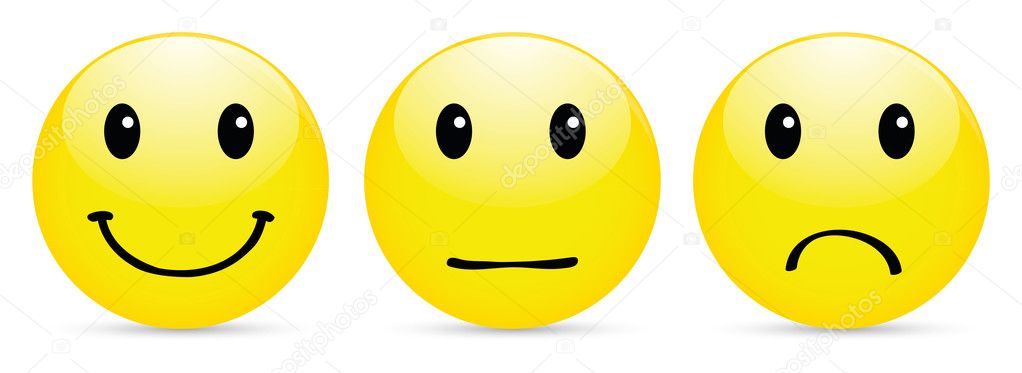 сябарпанурыучарашнізіммніхварообапамылкковы